TEMPORARY TRAFFIC REGULATION ORDERS (TTRO)APPLICATION FORM1. Type of TTRO 2. Dates and Times3. Location details4. Applicant details5. Contractors details: 6. Acceptance of costsI/We hereby undertake to meet the costs of (Tick which applies)£907 + advertisement fees for the TTRO associated with this applicationIf any extensions of the original TTRO is required, I/We hereby undertake to pay an additional cost of £454 + any further advertisement fees required.£454 temporary notice Charitable exemption  applies, advertisement fees only for the associated TTRO Signed:         _________________________Print Name:________________ For:               _________________________	Date: ____________________           Please return completed form to: Aileen Simpson, Roads & Amenity Services, 1A Manse Brae, Lochgilphead, PA31 8RD or email:aileen.simpson@argyll-bute.gov.uk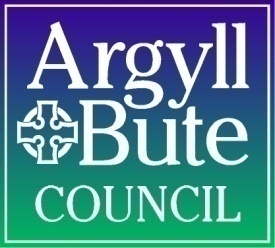 Development and Infrastructure ServicesRoads and Amenity Services1A Manse BraeLochgilpheadPA31 8RD Telephone: 01546 604653Type of Order required(please tick as required)Prohibition of Traffic (Closure)Type of Order required(please tick as required)Weight RestrictionType of Order required(please tick as required)Waiting RestrictionType of Order required(please tick as required)ClearwayType of Order required(please tick as required)One WayType of Order required(please tick as required)Speed RestrictionType of Order required(please tick as required)Other (please detail)Purpose and nature of works or planned event:Purpose and nature of works or planned event:Please indicate if this is a request for an extension to an existing orderPlease indicate if this is a request for an extension to an existing orderYes/NoDate(s) and times requiredName of Road/StructureLength in metresDetailed description of length (Location plan must be included)Alternative Route(s)Contact Name:Address:Postcode: Telephone Number:Email address:Invoice address:(if different from above)Order No/Ref No (to be quoted on invoice)Company Name:Contact Name:Address:Postcode: Telephone Number:Email address: